                                                                                 بسمه تعالی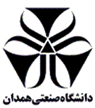 کاربرگ درخواست هزینه شرکت درکنفرانسها و همایشهای داخلی (بینالمللی یا غیر بینالمللی) دانشجویان تحصیلات تکمیلی 	این قسمت توسط دانشجو تکمیل گردد1- نام و نام خانوادگي:   2 - دانشكده/گروه آموزشي:این قسمت توسط دانشجو تکمیل گردد3- عنوان مقاله / مقالات:3- عنوان مقاله / مقالات:این قسمت توسط دانشجو تکمیل گردد4- نام کنفرانس یا سمینار:4- نام کنفرانس یا سمینار:این قسمت توسط دانشجو تکمیل گردد5-  محل برگزاری:                                                                         6-  تاریخ برگزاری:5-  محل برگزاری:                                                                         6-  تاریخ برگزاری:این قسمت توسط دانشجو تکمیل گردد7– جمع هزینه ثبت نام و هزینه سفر(ریال):                                          8-  شماره حساب بانک ملی: * حداکثر مبلغ پرداختی جهت شرکت در هر کنفرانس براساس آئین نامه مربوط خواهد بود.7– جمع هزینه ثبت نام و هزینه سفر(ریال):                                          8-  شماره حساب بانک ملی: * حداکثر مبلغ پرداختی جهت شرکت در هر کنفرانس براساس آئین نامه مربوط خواهد بود.این قسمت توسط دانشجو تکمیل گردد9 - مدارک مورد نیاز: اصل مقاله یا مقالات پذیرفته شده                           اصل فیش واریزی حق ثبت نام  اصل کلیه فاکتورهای هزینه شده به همراه بلیط         تأییدیه کنفرانس/ مقالات دارای آرم کنفرانس* خواهشمند است کلیه مدارک فوق را جهت بررسی ارسال نمایید.*توجه: رسید پرداخت هزینه از محل برگزاری همایش جهت ارائه به امور مالی دریافت شود.9 - مدارک مورد نیاز: اصل مقاله یا مقالات پذیرفته شده                           اصل فیش واریزی حق ثبت نام  اصل کلیه فاکتورهای هزینه شده به همراه بلیط         تأییدیه کنفرانس/ مقالات دارای آرم کنفرانس* خواهشمند است کلیه مدارک فوق را جهت بررسی ارسال نمایید.*توجه: رسید پرداخت هزینه از محل برگزاری همایش جهت ارائه به امور مالی دریافت شود.این قسمت توسط دانشجو تکمیل گرددتاریخ درخواست:                                                                             امضای دانشجو:تاریخ درخواست:                                                                             امضای دانشجو:استاد راهنمابا توجه به اسناد ارائه شده پرداخت هزینه فوق از محل           اعتبار پژوهشی اینجانب                                   مورد تأیید میباشد.                                                                             بودجه پژوهشی دانشگاه  نام و نام خانوادگی:                                                                                               امضای استاد راهنما:با توجه به اسناد ارائه شده پرداخت هزینه فوق از محل           اعتبار پژوهشی اینجانب                                   مورد تأیید میباشد.                                                                             بودجه پژوهشی دانشگاه  نام و نام خانوادگی:                                                                                               امضای استاد راهنما:حوزه معاونت پژوهشی                                                                                شماره ثبت نامه (حوزه پژوهشی):                                 تاریخ:با توجه به اسناد ارائه شده و آیین نامه مربوطه مبلغ                                 ریال قابل پرداخت می‌باشد.       تعداد دفعات شرکت در کنفرانس یا همایش:                               رئیس گروه مطالعات و تحقیقات کاربردی:                       امضا      معاونت محترم اداری و مالی دانشگاهبا سلام و احترام،پرداخت مبلغ                               ریال از محل    اعتبار پژوهشی (Grant) متقاضی به  آقای/خانم                                   مورد تأیید می‌باشد.             بودجۀ پژوهشی دانشگاه                                                                                 معاون پژوهشی دانشگاه:                                            امضا                                                                                                                                                                                                                      شماره ثبت نامه (حوزه پژوهشی):                                 تاریخ:با توجه به اسناد ارائه شده و آیین نامه مربوطه مبلغ                                 ریال قابل پرداخت می‌باشد.       تعداد دفعات شرکت در کنفرانس یا همایش:                               رئیس گروه مطالعات و تحقیقات کاربردی:                       امضا      معاونت محترم اداری و مالی دانشگاهبا سلام و احترام،پرداخت مبلغ                               ریال از محل    اعتبار پژوهشی (Grant) متقاضی به  آقای/خانم                                   مورد تأیید می‌باشد.             بودجۀ پژوهشی دانشگاه                                                                                 معاون پژوهشی دانشگاه:                                            امضا                                                                                                                                      حوزه معاونت اداری و مالیمدیر محترم امور مالی                                                     شماره ثبت نامه (حوزه مالی):                                     تاریخ:                                                                                                                                                                                                                                                                                                                                                                                                 با توجه به تأیید معاون محترم پژوهشی دانشگاه نسبت به پرداخت مبلغ                                                             ریال به آقای/خانم                                                 اقدام گردد.                                                                              معاون اداری و مالی دانشگاه:                                       امضا  مدیر محترم امور مالی                                                     شماره ثبت نامه (حوزه مالی):                                     تاریخ:                                                                                                                                                                                                                                                                                                                                                                                                 با توجه به تأیید معاون محترم پژوهشی دانشگاه نسبت به پرداخت مبلغ                                                             ریال به آقای/خانم                                                 اقدام گردد.                                                                              معاون اداری و مالی دانشگاه:                                       امضا  